a				 City of Nokomis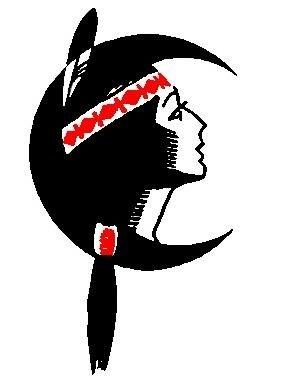 22 S Cedar St.Nokomis City HallJanuary 29, 2024                                                                                    7:00 P.M.PLEASE PUT ALL CELL PHONES AND PAGERS ON SILENT MODE OR TURN OFF. THANK YOU.Call Meeting to Order: Mayor GoldsmithRoll Call: City ClerkHearing of Visitors and Special Guests:	Alex Seifert- Electric BicyclesApproval of Meeting Minutes:	January 8, 2024 Regular Meeting MinutesResolutions, Petitions, Ordinances, Remonstrance, and Communication:Discussion/action- Resolution 2023-16, a resolution authorizing and approving the transfer of $250,000.00 business district checking funds into a certificate of deposit. Discussion/action- Ordinance 2112- an ordinance regulating low- speed electric and low speed gas bicycles in the City of Nokomis. Discussion/ action- Ordinance 2113- Adoption of an Ordinance approving a loan agreement in the principal amount of $9,485.250 with the Illinois Environmental Protection Agency and Authorizing and providing for the issue of sewerage revenue bonds in a like principal amount of the City of Nokomis, Montgomery County, Illinois for the purpose of defraying the cost of extending and improving the sewerage system of said City. Reports of City Officers:Commissioner Morris- Discussion/action – business district grant application revisionDiscussion/action – vacant structure ordinance revision Discussion/action- business district grant for 118 N Spruce StDiscussion/ action- business district grant for 114 E State StCommissioner Glenn-Commissioner Arkebauer- Commissioner Stauder- Monthly Revenues: 	1% Sales Tax $ 20,266.70	Business Dist. Tax $10, 196.59	Telecom Tax $1,776.41		Cannabis Tax $270.27	Video Gaming tax $4,555.73	State Use Tax $7,324.00	Income Tax $34,163.67		Ameren $9,855.52	Other $	47,272.88		Total: $135,681.77Approval of Bills: a motion to approve bills- $94,098.22Mayor Goldsmith- 	Discussion/action- year-end bonus for employees	Discussion/action- Planning Commission update	Discussion/action- Properties up for sale	Discussion/action- Illinois Institute for Rural Affairs Conference 2/28 & 2/29Old Business:New Business:	Discussion/action- loan agreementDiscussion/action- Notice of Award for the Wastewater plant projectDiscussion/action- Farnsworth Change order for repair to the water treatment plant by all service for $83,773.00Discussion/action- Roof repairs/ replacement at the City Hall Complex building Executive Session:	Other Business:Adjournment:	